Unit 7 Lesson 11: Rectángulos que tienen el mismo perímetroWU Conversación numérica: Multiplicar para dividir (Warm up)Student Task StatementEncuentra mentalmente el valor de cada expresión.1 Perímetro de 16 unidadesStudent Task StatementDibuja rectángulos distintos que tengan un perímetro de 16 unidades. Dibuja tantos como puedas.Calcula el área de todos los rectángulos que dibujaste. Explica o muestra cómo razonaste.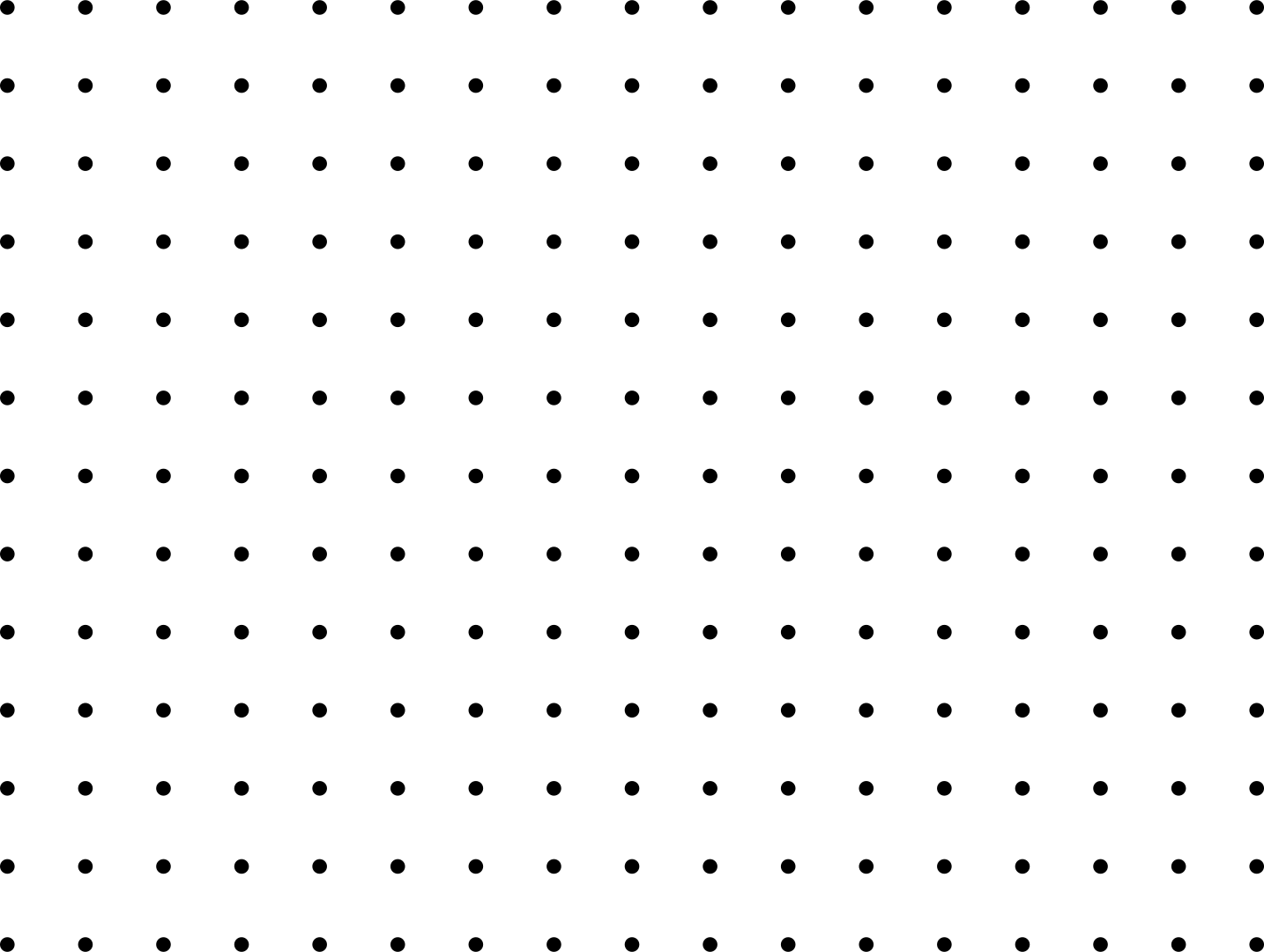 2 Mismo perímetro, diferente áreaStudent Task StatementTu profesor te va a dar papel de puntos para dibujar rectángulos.Para cada uno de los siguientes perímetros, dibuja 2 rectángulos que tengan ese perímetro, pero áreas diferentes.12 unidades20 unidades26 unidades34 unidadesEscoge tu propio perímetro.Recorta 1 o 2 rectángulos que quieras compartir y ponlos en el póster apropiado. Trata de buscar rectángulos que sean diferentes de los que ya han puesto otros grupos.Recorrido por el salón: cuando vayan a ver los pósteres con su compañero, discutan algo que observen y algo que se pregunten.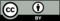 © CC BY 2021 Illustrative Mathematics®